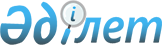 О бюджете Сатпаевского сельского округа на 2024-2026 годыРешение Баянаульского районного маслихата Павлодарской области от 26 декабря 2023 года № 110/13.
      В соответствии с пунктом 2 статьи 75 Бюджетного кодекса Республики Казахстан, пунктом 2-7 статьи 6 Закона Республики Казахстан "О местном государственном управлении и самоуправлении в Республики Казахстан", Баянаульский районный маслихат РЕШИЛ:
      1. Утвердить бюджет Сатпаевского сельского округа на 2024-2026 годы согласно приложениям 1, 2, 3 соответственно, в том числе на 2024 год в следующих объемах:
      1) доходы – 244083 тысяч тенге, в том числе:
      налоговые поступления – 3191 тысяч тенге;
      неналоговые поступления – равно нулю;
      поступления от продажи основного капитала – равно нулю;
      поступления трансфертов – 240892 тысяч тенге;
      2) затраты – 245475 тысяч тенге;
      3) чистое бюджетное кредитование – равно нулю;
      4) сальдо по операциям с финансовыми активами – равно нулю;
      5) дефицит (профицит) бюджета – -1392,0 тысяч тенге;
      6) финансирование дефицита (использование профицита) бюджета –1392,0 тысяч тенге.
      Сноска. Пункт 1 - в редакции решения Баянаульского районного маслихата Павлодарской области от 23.04.2024 № 149/18 (вводится в действие с 01.01.2024).


      2. Настоящее решение вводится в действие с 1 января 2024 года. Бюджет Сатпаевского сельского округа на 2024 год
      Сноска. Приложение 1 - в редакции решения Баянаульского районного маслихата Павлодарской области от 23.04.2024 № 149/18 (вводится в действие с 01.01.2024). Бюджет Сатпаевского сельского округа на 2025 год Бюджет Сатпаевского сельского округа на 2026 год
					© 2012. РГП на ПХВ «Институт законодательства и правовой информации Республики Казахстан» Министерства юстиции Республики Казахстан
				
      Председатель Баянаульского районного маслихата 

Р. Мукашев
Приложение 1
к решению Баянаульского
районного маслихата
от 26 декабря 2023 года
№ 110/13
 Категория
 Категория
 Категория
 Категория
 Категория
 Категория
 Категория
 Категория
 Категория
 Категория
Класс
Класс
Класс
Класс
Класс
Подкласс
Подкласс
Подкласс
Подкласс
Подкласс
Подкласс
Наименование
Наименование
Сумма
(тысяч тенге)
Сумма
(тысяч тенге)
1
2
2
2
3
3
4
4
5
5
1. Доходы
1. Доходы
244 083
244 083
1
Налоговые поступления
Налоговые поступления
3191
3191
01
01
01
Подоходный налог
Подоходный налог
409
409
2
2
Индивидуальный подоходный налог
Индивидуальный подоходный налог
409
409
04
04
04
Hалоги на собственность
Hалоги на собственность
2761
2761
1
1
Hалоги на имущество
Hалоги на имущество
68
68
3
3
Земельный налог
Земельный налог
43
43
4
4
Hалог на транспортные средства
Hалог на транспортные средства
2129
2129
5
5
Единый земельный налог
Единый земельный налог
521
521
05
05
05
Внутренние налоги на товары, работы и услуги
Внутренние налоги на товары, работы и услуги
21
21
3
3
Поступления за использование природных и других ресурсов
Поступления за использование природных и других ресурсов
21
21
2
Неналоговые поступления
Неналоговые поступления
0
0
3
Поступления от продажи основного капитала
Поступления от продажи основного капитала
0
0
4
Поступления трансфертов
Поступления трансфертов
240 892
240 892
02
02
02
Трансферты из вышестоящих органов государственного управления
Трансферты из вышестоящих органов государственного управления
240892
240892
3
3
Трансферты из районного (города областного значения) бюджета
Трансферты из районного (города областного значения) бюджета
240892
240892
Функциональная группа
Функциональная группа
Функциональная группа
Функциональная группа
Функциональная группа
Функциональная группа
Функциональная группа
Функциональная группа
Функциональная группа
Функциональная группа
Функциональная подгруппа
Функциональная подгруппа
Функциональная подгруппа
Функциональная подгруппа
Функциональная подгруппа
Функциональная подгруппа
Функциональная подгруппа
Функциональная подгруппа
Администратор бюджетных программ
Администратор бюджетных программ
Администратор бюджетных программ
Администратор бюджетных программ
Администратор бюджетных программ
Администратор бюджетных программ
Администратор бюджетных программ
Программа
Программа
Программа
Программа
Программа
Наименование
Наименование
Сумма
(тысяч тенге)
1
1
2
3
3
4
4
5
5
6
2. Затраты
2. Затраты
245475
01
01
Государственные услуги общего характера
Государственные услуги общего характера
54 436
1
Представительные, исполнительные и другие органы, выполняющие общие функции государственного управления
Представительные, исполнительные и другие органы, выполняющие общие функции государственного управления
54 436
124
124
Аппарат акима города районного значения, села, поселка, сельского округа
Аппарат акима города районного значения, села, поселка, сельского округа
54 436
001
001
Услуги по обеспечению деятельности акима города районного значения, села, поселка, сельского округа
Услуги по обеспечению деятельности акима города районного значения, села, поселка, сельского округа
53 881
022
022
Капитальные расходы государственного органа
Капитальные расходы государственного органа
555
07
07
Жилищно-коммунальное хозяйство
Жилищно-коммунальное хозяйство
68583
3
Благоустройство населенных пунктов
Благоустройство населенных пунктов
68583
124
124
Аппарат акима города районного значения, села, поселка, сельского округа
Аппарат акима города районного значения, села, поселка, сельского округа
68583
008
008
Освещение улиц в населенных пунктах
Освещение улиц в населенных пунктах
9530
009
009
Обеспечение санитарии населенных пунктов
Обеспечение санитарии населенных пунктов
578
011
011
Благоустройство и озеленение населенных пунктов
Благоустройство и озеленение населенных пунктов
58 475
08
08
Культура, спорт, туризм и информационное пространство
Культура, спорт, туризм и информационное пространство
102
2
Спорт
Спорт
102
124
124
Аппарат акима города районного значения, села, поселка, сельского округа
Аппарат акима города районного значения, села, поселка, сельского округа
102
028
028
Проведение физкультурно-оздоровительных и спортивных мероприятий на местном уровне
Проведение физкультурно-оздоровительных и спортивных мероприятий на местном уровне
102
12
12
Транспорт и коммуникации
Транспорт и коммуникации
122 352
1
Автомобильный транспорт
Автомобильный транспорт
122 352
124
124
Аппарат акима города районного значения, села, поселка, сельского округа
Аппарат акима города районного значения, села, поселка, сельского округа
122 352
013
013
Обеспечение функционирования автомобильных дорог в городах районного значения, селах, поселках, сельских округах
Обеспечение функционирования автомобильных дорог в городах районного значения, селах, поселках, сельских округах
2854
045
045
 Капитальный и средний ремонт автомобильных дорог в городах районного значения, селах, поселках, сельских округах
 Капитальный и средний ремонт автомобильных дорог в городах районного значения, селах, поселках, сельских округах
119 498
3. Чистое бюджетное кредитование
3. Чистое бюджетное кредитование
0
4. Сальдо по операциям с финансовыми активами
4. Сальдо по операциям с финансовыми активами
0
5. Дефицит (профицит) бюджета
5. Дефицит (профицит) бюджета
0
6. Финансирование дефицита (использование профицита) бюджета
6. Финансирование дефицита (использование профицита) бюджета
0
15
15
Трансферты
Трансферты
2,0
1
Трансферты
Трансферты
2,0
124
124
Аппарат акима города районного значения, села, поселка, сельского округа
Аппарат акима города районного значения, села, поселка, сельского округа
2,0
048
048
Возврат неиспользованных (недоиспользованных) целевых трансфертов
Возврат неиспользованных (недоиспользованных) целевых трансфертов
2,0
3. Чистое бюджетное кредитование
3. Чистое бюджетное кредитование
0
4. Сальдо по операциям с финансовыми активами
4. Сальдо по операциям с финансовыми активами
0
5. Дефицит (профицит) бюджета
5. Дефицит (профицит) бюджета
-1392
6. Финансирование дефицита (использование профицита) бюджета
6. Финансирование дефицита (использование профицита) бюджета
1392Приложение 2
к решению Баянаульского
районного маслихата
от 26 декабря 2023 года
№ 110/13
Категория
Категория
Категория
Класс
Класс
Подкласс
Подкласс
Подкласс
Наименование
Сумма
(тысяч тенге)
2
3
4
5
1. Доходы
55674
Налоговые поступления
3346
01
Подоходный налог
430
2
Индивидуальный подоходный налог
430
04
Hалоги на собственность
2894
1
Hалоги на имущество
71
3
Земельный налог
45
4
Hалог на транспортные средства
2236
5
Единый земельный налог
542
05
Внутренние налоги на товары, работы и услуги
22
3
Поступления за использование природных и других ресурсов
22
Неналоговые поступления
0
Поступления от продажи основного капитала
0
Поступления трансфертов
52328
02
Трансферты из вышестоящих органов государственного управления
52328
3
Трансферты из районного (города областного значения) бюджета
52328
Функциональная группа
Функциональная группа
Функциональная группа
Функциональная группа
Функциональная группа
Функциональная группа
Функциональная подгруппа
Функциональная подгруппа
Функциональная подгруппа
Функциональная подгруппа
Функциональная подгруппа
Администратор бюджетных программ
Администратор бюджетных программ
Администратор бюджетных программ
Администратор бюджетных программ
Программа
Программа
Программа
Наименование
Сумма
(тысяч тенге)
1
2
3
4
5
6
2. Затраты
55674
01
Государственные услуги общего характера
42316
1
Представительные, исполнительные и другие органы, выполняющие общие функции государственного управления
42316
124
Аппарат акима города районного значения, села, поселка, сельского округа
42316
001
Услуги по обеспечению деятельности акима города районного значения, села, поселка, сельского округа
42316
07
Жилищно-коммунальное хозяйство
10777
3
Благоустройство населенных пунктов
10777
124
Аппарат акима города районного значения, села, поселка, сельского округа
10777
008
Освещение улиц в населенных пунктах
9816
009
Обеспечение санитарии населенных пунктов
595
011
Благоустройство и озеленение населенных пунктов
366
08
Культура, спорт, туризм и информационное пространство
105
2
Спорт
105
124
Аппарат акима города районного значения, села, поселка, сельского округа
105
028
Проведение физкультурно-оздоровительных и спортивных мероприятий на местном уровне
105
12
Транспорт и коммуникации
2476
1
Автомобильный транспорт
2476
124
Аппарат акима города районного значения, села, поселка, сельского округа
2476
013
Обеспечение функционирования автомобильных дорог в городах районного значения, селах, поселках, сельских округах
2476
3. Чистое бюджетное кредитование
0
4. Сальдо по операциям с финансовыми активами
0
5. Дефицит (профицит) бюджета
0
6. Финансирование дефицита (использование профицита) бюджета
0Приложение 3
к решению Баянаульского
районного маслихата
от 26 декабря 2023 года
№ 110/13
Категория
Категория
Категория
Класс
Класс
Подкласс
Подкласс
Подкласс
Наименование
Сумма
(тысяч тенге)
2
3
4
5
1. Доходы
57345
Налоговые поступления
3781
01
Подоходный налог
447
2
Индивидуальный подоходный налог
447
04
Hалоги на собственность
3311
1
Hалоги на имущество
74
3
Земельный налог
47
4
Hалог на транспортные средства
2632
5
Единый земельный налог
558
05
Внутренние налоги на товары, работы и услуги
23
3
Поступления за использование природных и других ресурсов
23
Неналоговые поступления
0
Поступления от продажи основного капитала
0
Поступления трансфертов
53564
02
Трансферты из вышестоящих органов государственного управления
53564
3
Трансферты из районного (города областного значения) бюджета
53564
Функциональная группа
Функциональная группа
Функциональная группа
Функциональная группа
Функциональная группа
Функциональная группа
Функциональная подгруппа
Функциональная подгруппа
Функциональная подгруппа
Функциональная подгруппа
Функциональная подгруппа
Администратор бюджетных программ
Администратор бюджетных программ
Администратор бюджетных программ
Администратор бюджетных программ
Программа
Программа
Программа
Наименование
Сумма
(тысяч тенге)
1
2
3
4
5
6
2. Затраты
57345
01
Государственные услуги общего характера
43586
1
Представительные, исполнительные и другие органы, выполняющие общие функции государственного управления
43586
124
Аппарат акима города районного значения, села, поселка, сельского округа
43586
001
Услуги по обеспечению деятельности акима города районного значения, села, поселка, сельского округа
43586
07
Жилищно-коммунальное хозяйство
11100
3
Благоустройство населенных пунктов
11100
124
Аппарат акима города районного значения, села, поселка, сельского округа
11100
008
Освещение улиц в населенных пунктах
10110
009
Обеспечение санитарии населенных пунктов
613
011
Благоустройство и озеленение населенных пунктов
377
08
Культура, спорт, туризм и информационное пространство
108
2
Спорт
108
124
Аппарат акима города районного значения, села, поселка, сельского округа
108
028
Проведение физкультурно-оздоровительных и спортивных мероприятий на местном уровне
108
12
Транспорт и коммуникации
2551
1
Автомобильный транспорт
2551
124
Аппарат акима города районного значения, села, поселка, сельского округа
2551
013
Обеспечение функционирования автомобильных дорог в городах районного значения, селах, поселках, сельских округах
2551
3. Чистое бюджетное кредитование
0
4. Сальдо по операциям с финансовыми активами
0
5. Дефицит (профицит) бюджета
0
6. Финансирование дефицита (использование профицита) бюджета
0